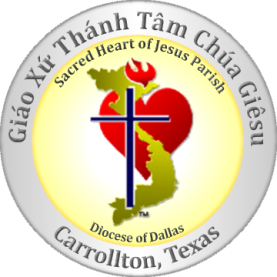  Registration for Youth Rally 2014

Name: ____________________________________________________________________________Age: ______________________________________________________________________________
 
Parent Name (if under 18): ____________________________________________________________ 

Phone:  ____________________________________________________________________________Email: _____________________________________________________________________________ 
Emergency contactName: _________________________________Phone: _____________________________________
 Fee for Youth Rally: $10

PARENTAL PERMISSION FOR EMERGENCY TREATMENTIn the event of illness or accident, I give my permission for emergency treatment by qualified medical personnel for my children.
RELEASE OF LIABILITYAlthough the safety of all participants is the primary concern of the Youth Rally organizers, many indoor and outdoor activities presents certain risks of injury.  I expressly assume the risk of injury or illness arising from any cause, and agree to waive the right to pursue any claim against the Sacred of Jesus Catholic Church and the Retreat organizers.
I agree to permit my child to attend the Youth Rally 2014 as described above.
Signature _________________________________  Date __________________________________*** Contact Information ***Hai Hoang: hoanght82@yahoo.com or 504-338-3881Vuong Tran: johnnyvuongtran@gmail.com or 469-855-5388